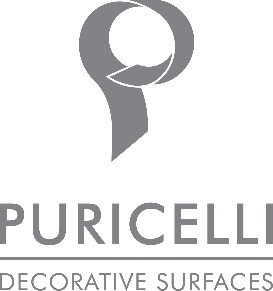 N.EXT Collection N.EXT is the Puricelli Group range for exterior applications: such as façades, balconies and urban furnishings. Ideal as an alternative to conventional architectural materials, N.EXT consists of a rigid core mated to a decorative surface composed of sunlight and weather-resistant thermosetting resins.Antistatic and fire-resistant, this product is immune to warping and dimensional alteration due to moisture and extreme temperatures. Sturdy, compact and durable, and available in a wide choice of colors.Simple to install and care for, like all the products of the Puricelli Group, N.EXT is manufactured in complete compliance with applicable regulations and standards, and is therefore environmentally sustainable and phenol-free.The key strengths of this product – namely its sturdiness and compactness – ensure extraordinary performance and resilience.SINGLE-SIDED LAMINATEThe N.EXT surface consists of paper impregnated with melamine resin, with a special coating to protect against ageing due to UV exposure and weathering. The body of this product consists of layers of cellulose impregnated with thermosetting resin and then subjected to high pressure and temperature, resulting in a compact, non-porous and high-density material. The rear side of the panel is mechanically smoothed to ensure perfect adhesion onto any substrate. DOUBLE-SIDED COMPACT LAMINATEThe N.EXT surface consists of paper impregnated with melamine resin, with a special coating to protect against ageing due to UV exposure and weathering. The high thickness body of this product consists of layers of cellulose impregnated with thermosetting resin and then subjected to high pressure and temperature, resulting in a compact, non-porous and high-density material.FLEXIBLE LAMINATEThe N.EXT surface consists of paper impregnated with melamine resin, with a special coating to protect against ageing due to UV exposure and weathering. The surface layer is bonded to a flexible body suitable for application with adhesive.Puricelli Decorative Surfaces Via Nuova Valassina, 3 Costamasnaga Lecco www.puricelli.it – info@puricelli.it +39 031855051 OGS PR and Communication  Via Koristka 3, Milano  +39 02 3450610 www.ogscommunication.com – info@ogscommunication.com 